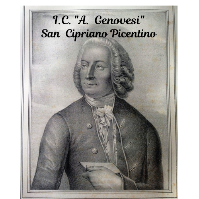 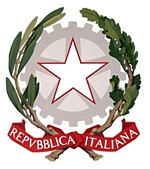 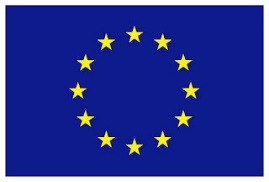 ISTITUTO COMPRENSIVO STATALE  “Antonio Genovesi”  SAIC87700Cwww.icsanciprianopicentino.edu.itAl Dirigente Scolastico dell’Istituto Comprensivo Statale di San Cipriano PicentinoOGGETTO: Richiesta cambio turno.___l___ sottoscritto/a______________________________________________________________docente a tempo indeterminato / determinato in servizio presso la scuola dell’infanzia di _______________________________________________________ Classe ________ sez._______Chiedealla S.V. di poter effettuare il cambio turno in data _______________________________________Il turno dalle ore _____ alle ____ sarà svolto dall’insegnante _______________________________Il turno dalle ore ____ alle ____ sarà svolto dall’insegnante _________________________Data ______________________________                    Firma __________________________________    Visto si concede         Il Dirigente Scolastico                                                                                                                                Claudio Naddeo